Allegato BCOMUNE DI POPPI INCENTIVO ECONOMICO INDIVIDUALE“PACCHETTO SCUOLA” - ANNO SCOLASTICO 2019/2020DOMANDA DI AMMISSIONE AL BANDO(D.G.R. n. 432 del 01/04/2019)eDichiarazione sostitutiva a norma del D.P.R. N. 445/2000Al Sindaco del Comune di  POPPIIl/La sottoscritto/a(1 ) 	in qualità di: (barrare la casella corrispondente)C H I E D Edi partecipare al bando per l’assegnazione dell’incentivo economico individuale “Pacchetto scuola” per gli studenti residenti nel Comune di Poppi ed iscritti, nell’anno scolastico 2019/2020, alle scuole secondarie di primo e secondo grado, statali e paritarie, private e degli enti locali, e a percorsi di Istruzione e Formazione Professionale – IeFP – presso una scuola secondaria di secondo grado o una agenzia formativa accreditata, appartenenti a nuclei familiari con un indicatore della situazione economica equivalente (ISEE) non superiore a 15.748,78(2).A tal fine, ai sensi degli artt. 46 e 47 del D.P.R. 445/2000DICH I AR A- GENERALITÀ E RESIDENZA ANAGRAFICA DELLO/DELLA STUDENTE/STUDENTESSAIl beneficio è richiesto da uno dei genitori o da chi rappresenta legalmente il minore o dallo/a stesso/a studente/studentessa se maggiorenne.Nota per i Comuni/Unioni di Comuni: euro 36.000,00 per gli studenti delle scuole secondarie superiori residenti nelle Isole minori.- GENERALITÀ E RESIDENZA ANAGRAFICA DEL RICHIEDENTE in qualità di genitore – affidatario – esercente la patria potestà. Se il richiedente è lo studente maggiorenne vale quanto già dichiarato al punto 13a - SCUOLA A CUI E' ISCRITTO LO/LA STUDENTE/STUDENTESSA PER L’ANNO SCOLASTICO2019/2020BARRARE LA CASELLA CORRISPONDENTE ALLA SCUOLA FREQUENTATA, SPECIFICANDO LA DENOMINAZIONE E LA SEDE DELL'ISTITUZIONE3b – IeFP A CUI E' ISCRITTO LO/LA STUDENTE/STUDENTESSA PER L’ANNO SCOLASTICO2019/2020PRESSO ISTITUZIONE SCOLASTICAPRESSO AGENZIA FORMATIVA ACCREDITATA– DISABILITÀ (DA COMPILARSI SOLO SE SI VERIFICA LA SITUAZIONE DESCRITTA)Il richiedente dichiara che lo/la studente/studentessa indicato/a al punto 1 è soggetto disabile, con handicap riconosciuto ai sensi dell’art. 3, comma 3, della legge 5 febbraio 1992, n. 104 o con invalidità non inferiore al 66%, secondo la certificazione rilasciata da 	in data  	- ATTESTAZIONE SITUAZIONE ECONOMICAIl richiedente che partecipa al bando attesta la situazione economica del nucleo familiare, o ISEE Minorenne nei casi previsti, con dichiarazione sostitutiva unica, di cui all’art. 10 del D.P.C.M. del 5 dicembre 2013, n. 159 e a tal fine dichiara che l’indicatore della situazione economica  equivalente  (ISEE)  è il seguente: euro 	, come da attestazione ISEE dell’INPS a seguito di dichiarazione sostitutiva unica n. 	presentata in data 		in corso di validità alla data di presentazione della domanda.- IL RICHIEDENTE DICHIARA ALTRESÌ:	di non aver presentato domanda per ottenere analoghi benefici in altra Regione o in altro Comune;	di essere consapevole che, in caso di dichiarazioni non veritiere, è passibile di sanzioni penali ai sensi dell’art. 76 del D.P.R. 445/2000, oltre alla revoca dei benefici eventualmente percepiti;	di essere stato informato sul trattamento dei dati, ai sensi dell'art. 13 dal Regolamento (UE) 2016/679 (GDPR General Data Protection Regulation), come previsto dall'art. 11 del bando;	che lo studente è residente in Toscana e ha un'età non superiore a 20 anni;	di essere a conoscenza che la domanda potrà essere utilizzata dagli enti preposti anche per l'accesso ad altri benefici relativi al diritto allo studio;	di impegnarsi a conservare la documentazione delle spese sostenute da esibirsi in caso di eventuali controlli.Il sottoscritto richiede che, in caso di assegnazione dell’incentivo economico individuale il pagamento del relativo importo, avvenga tramite la seguente modalità:(barrare una delle seguenti possibilità) Riscossione diretta	presso la Tesoreria		comunale(nel caso di accredito su c/c bancario o postale indicare le coordinate del conto)Indirizzo presso cui recapitare la corrispondenza (se diverso dalla residenza)Il presente MODELLO, una volta compilato in ogni sua parte, con allegata la COPIA FOTOSTATICA DI UN DOCUMENTO D’IDENTITÀ del dichiarante(4) DEVE ESSERE CONSEGNATO PRESSO IL COMUNE DI RESIDENZA ENTRO IL 21/05/2019.(4)  La domanda deve essere sottoscritta in presenza del dipendente addetto, ovvero sottoscritta e presentata unitamente a copia fotostatica non autenticata di un documento di identità, in corso di validità, del dichiarante (art. 38 del D.P.R. n. 445/2000).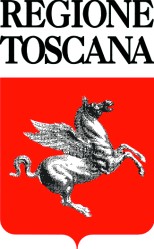 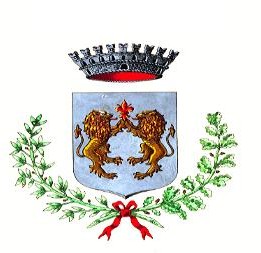 COMUNE DI POPPI genitore o avente la rappresentanza dello/della studente/studentessa identificato/a al successivo punto 1 studente/studentessa maggiorenneCognomeCognomeCognomeCognomeCognomeCognomeCognomeCognomeCognomeNomeNomeNomeNomeNomeNomeNomeSesso	F	MSesso	F	MSesso	F	MSesso	F	MSesso	F	MSesso	F	MVia/PiazzaVia/PiazzaVia/PiazzaVia/PiazzaVia/PiazzaVia/PiazzaVia/PiazzaVia/PiazzaVia/Piazzan.n.n.n.n.n.n.CAPCAPCAPCAPCAPCAPComuneComuneComuneComuneComuneComuneComuneComuneComuneProvinciaProvinciaProvinciaProvinciaProvinciaNazionalitàNazionalitàNazionalitàNazionalitàNazionalitàTelefonoTelefonoTelefonoComune e Provincia di nascitaComune e Provincia di nascitaComune e Provincia di nascitaComune e Provincia di nascitaComune e Provincia di nascitaComune e Provincia di nascitaComune e Provincia di nascitaComune e Provincia di nascitaComune e Provincia di nascitaData di nascitaData di nascitaData di nascitaCodice fiscaleCognomeCognomeCognomeCognomeCognomeCognomeCognomeCognomeCognomeNomeNomeNomeNomeNomeNomeNomeSesso	F	MSesso	F	MSesso	F	MSesso	F	MSesso	F	MSesso	F	MSesso	F	MVia/PiazzaVia/PiazzaVia/PiazzaVia/PiazzaVia/PiazzaVia/PiazzaVia/PiazzaVia/PiazzaVia/Piazzan.n.n.n.n.n.n.CAPCAPCAPCAPCAPCAPCAPComuneComuneComuneComuneComuneComuneComuneComuneComuneProvinciaProvinciaProvinciaProvinciaProvinciaNazionalitàNazionalitàNazionalitàNazionalitàNazionalitàTelefonoTelefonoTelefonoTelefonoComune e Provincia di nascitaComune e Provincia di nascitaComune e Provincia di nascitaComune e Provincia di nascitaComune e Provincia di nascitaComune e Provincia di nascitaComune e Provincia di nascitaComune e Provincia di nascitaComune e Provincia di nascitaData di nascitaData di nascitaData di nascitaCodice fiscaleDenominazione dell'Istituzione ScolasticaDenominazione dell'Istituzione ScolasticaDenominazione dell'Istituzione ScolasticaDenominazione dell'Istituzione ScolasticaVia/Piazzan.ComuneProvinciaClasseClasseSezione (se nota)Sezione (se nota)Denominazione dell'Istituzione ScolasticaDenominazione dell'Istituzione ScolasticaDenominazione dell'Istituzione ScolasticaDenominazione dell'Istituzione ScolasticaVia/Piazzan.ComuneProvinciaClasseClasseSezione (se nota)Sezione (se nota)Denominazione Agenzia FormativaDenominazione Agenzia FormativaDenominazione Agenzia FormativaDenominazione Agenzia FormativaVia/Piazzan.ComuneProvinciaTitolo del PercorsoTitolo del PercorsoTitolo del PercorsoTitolo del PercorsoCodiceIBANVia/piazzan.CAPComuneProvinciaTelefonoDATAFIRMA DEL DICHIARANTE